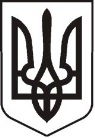 У К Р А Ї Н АЛ У Г А Н С Ь К А    О Б Л А С Т ЬП О П А С Н Я Н С Ь К А    М І С Ь К А    Р А Д АШ О С Т О Г О   С К Л И К А Н Н ЯРОЗПОРЯДЖЕННЯміського  голови29.10. 2018                       м. Попасна                                         №255Про надання матеріальної допомогиРозглянувши заяви Подворотньої Л.І.,   Чаркашина А.Ю.,    Жуганова Б.А., Дубініної І.А.,  Бойко Т.І., Надточої Г.В., Сушкової Л.В., Птушко Т.Ф., Шетілова Л.Є., Бойка В.А.,  Борисюка В.В., Горбенко О.А., Либи О.А., Фролова Є.Н., Аліфанової Н.І., Куркіна Г.П., Маркової Л.Б., Барабаш Н.І.,Полякова В.В., Кулик Р.Ф.,Черкашиної С.В., Діденко Л.А., Лисиченка В.І., на   підставі    рішення    80   сесії   міськради   від  27.10.2016  №  80/21 «Про затвердження Положення про виплату матеріальної допомоги з коштів міського бюджету і персонального складу  комісії  з виплати  матеріальної допомоги з коштів міського бюджету (у новій редакції)»,протоколу  засідання комісії від  25.10.2018 № 10, актів обстеження матеріально-побутових умов та інших наданих документів: Надати матеріальну допомогу   на  придбання медикаментів  та  з інших причин наступним громадянам:  Подворотній Лілії Іванівні, яка мешкає в м.Попасна, вул. Первомайська,120/10, у розмірі 400,00 (чотириста) грн.  Черкашину Андрію Юрійовичу, який мешкає в м.Попасна, вул.Ціолковського,53/15, у розмірі 2000 (дві тисячі) грн Жуганову Борису Андрійовичу, який мешкає в м.Попасна, вул. Миру,112/30, у розмірі 800,00 (вісімсот) грн Дубініній Ірині Анатоліївні, яка мешкає в м.Попасна, вул. Шевцової,13, у розмірі 300,00 (триста) грн.  Бойко Тетяні Іванівні, яка   мешкає в   м.Попасна, вул.Спортивна,3/10, у розмірі  600,00 (шістсот)  грн.  Надточий Ганні В᾿чеславівні,  яка мешкає  в  м .Попасна, вул. Миру,65, у розмірі 600,00 (шістсот)  грн.  Сушковій Ліні Василівні,  яка   мешкає в м.Попасна, пров. Фадєєва,7, у    розмірі 400,00 (чотириста)  грн.  ПтушкоТамарі Федорівні,   яка мешкає в м.Попасна, вул. Осєдача, 34, у   розмірі 300,00 (триста) грн.  Шетілову Леоніду Єгоровичу, який мешкає в м.Попасна, вул. Пушкіна,56, у розмірі 800,00 (вісімсот)  грн.  Бойку Валерію Антоновичу, який мешкає в м.Попасна, вул. Спортивна,3/10, у розмірі  600,00 (шістсот) грн.  Борисюку Віктору Володимировичу, який мешкає в м.Попасна, вул.Бахмутська, 40, у розмірі 5900 (п’ять тисяч  дев’ятсот)  грн.  Горбенко Ользі Аркадіївні, яка мешкає в м.Попасна, вул.Первомайська,58/137, у розмірі 400,00 (чотириста) грн.  Либі Олені Анатоліївні, яка  мешкає в м.Попасна, вул.Миронівська,12/26, у розмірі 400,00 (чотириста) грн.  Фролову Євгенію Никоноровичу, який мешкає в м.Попасна, вул. Миру,138/23, у розмірі  400,00 (чотириста) грн.  Аліфановій Ніні Іванівні,  яка  мешкає в  м.Попасна, вул.Таганська,13, у   розмірі 300,00 (триста) грн.  Курякіну Геннадію Павловичу, який мешкає в м.Попасна, пров.Деповський,1, у розмірі 400,00 (чотириста) грн.  Марковій Людмилі Борисівні, яка мешкає в м.Попасна, вул.Миру,157/54, у розмірі 600,00 (шістсот)  грн Барабаш Неллі Ігнатівні, яка  мешкає в м.Попасна,  вул. Донецька,1/24, у розмірі 300,00 (триста)  грн.  Полякову Володимиру Валентиновичу, який мешкає в  м.Попасна,  вул.Миру,146/47,  у розмірі 800,00 (вісімсот) грн.  Кулик Раїсі Федорівні, яка  мешкає    в  м.Попасна, вул. Шкільна,1/1,  у   розмірі  400,00 (чотириста) грн.  Черкашиній Світлані Володимирівні, яка мешкає в    м.Попасна,  вул. Ціолковського,53/15, у розмірі  2000 (дві тисячі)  грн.  Діденко Лідії Анатоліївні, яка мешкає в м.Попасна, вул. Донецька,10б, у розмірі  800,00 (вісімсот) грн.  Надати матеріальну допомогу  учаснику ліквідації наслідків аварії на ЧАЕС на придбання медикаментів:Лисиченку Володимиру Івановичу, який мешкає в м.Попасна, вул. Московська,87, у розмірі  500,00 (п’ятсот)  грн.            Міський голова                                                                        Ю.І.ОнищенкоГапотченко 20832